Bıçak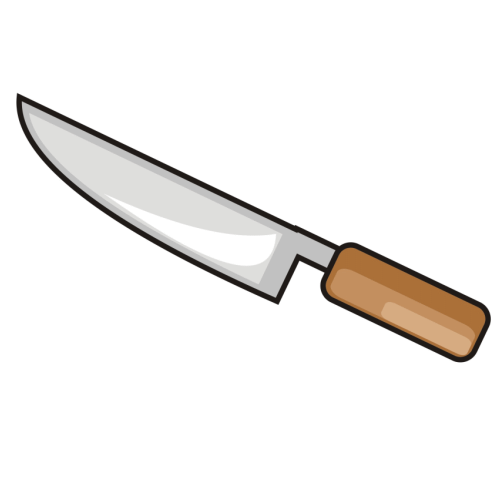 Fincan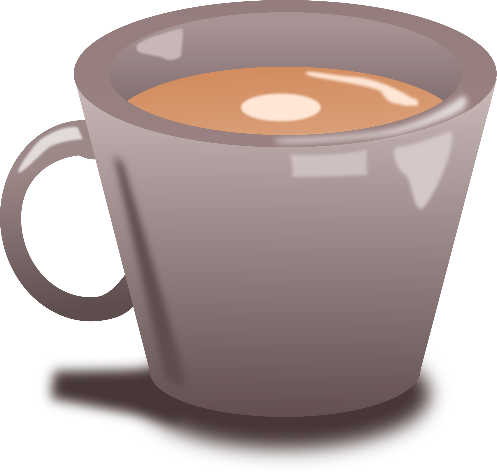 Tencere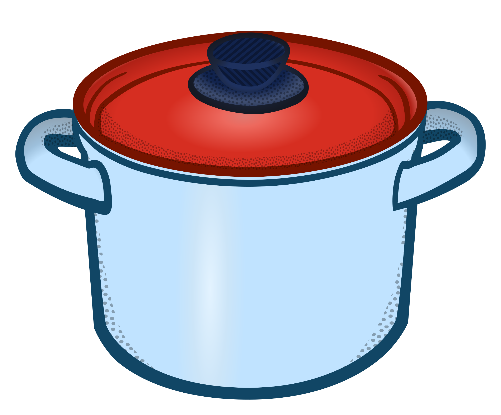 Mutfak dolabı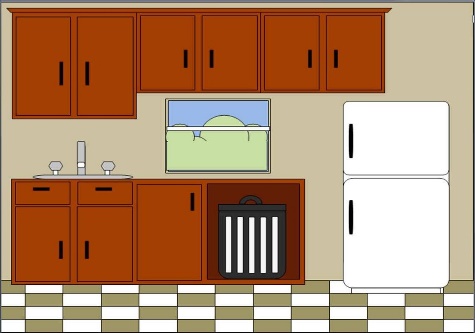 Tabak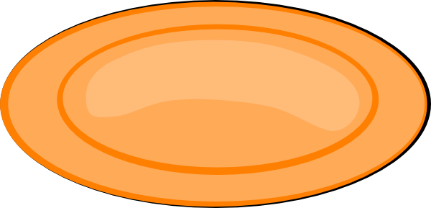 Tava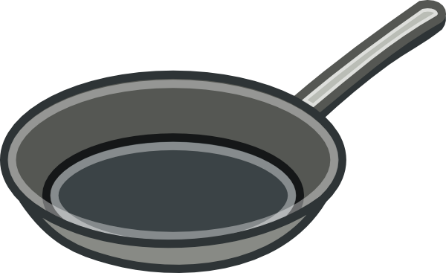 Çatal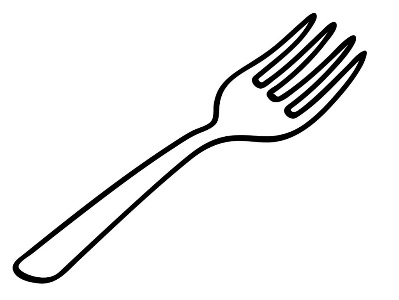 Buzluk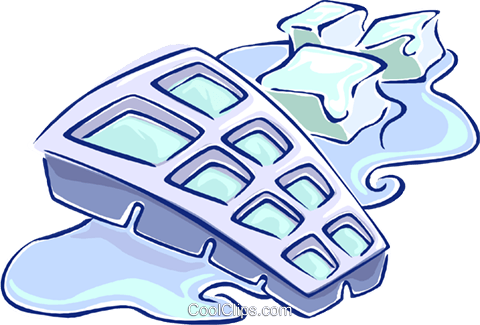 Fırın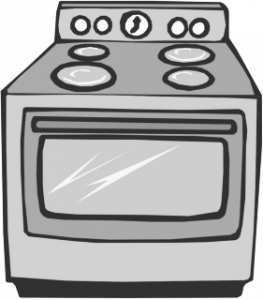 Buzdolabı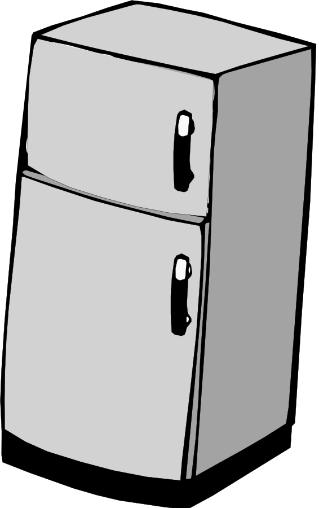 Huni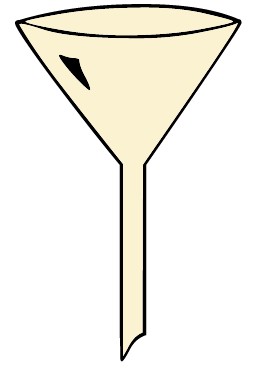 Davlumbaz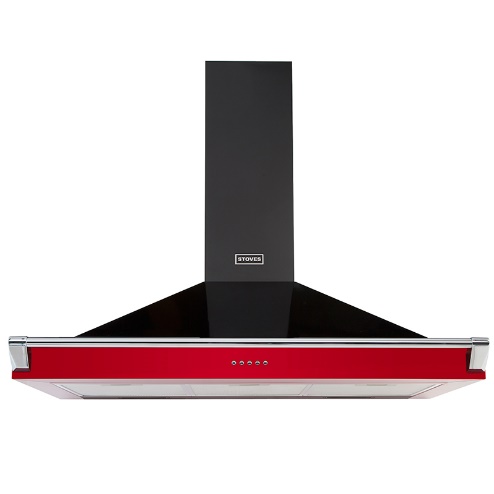 Konserve açacağı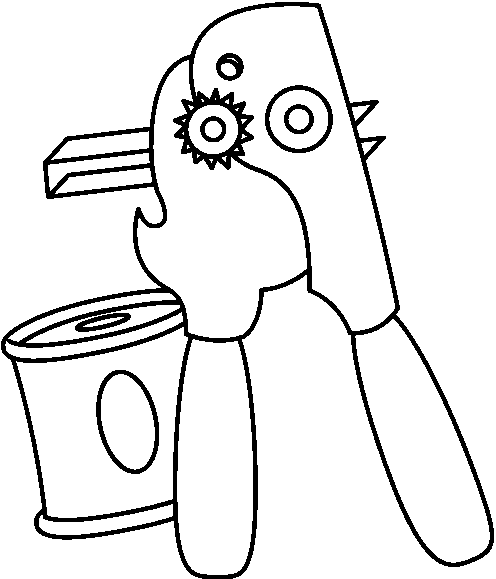 Şise açacağı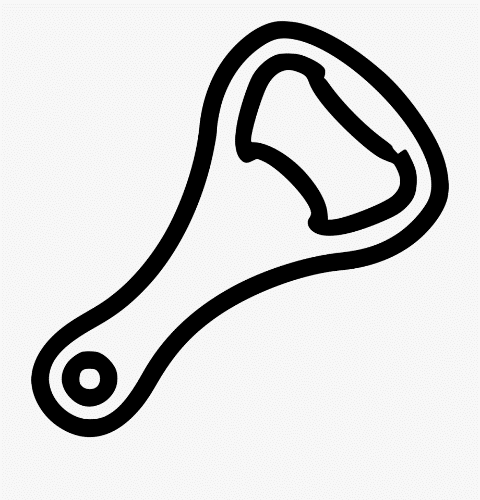 Süzgeç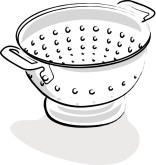 Sürahi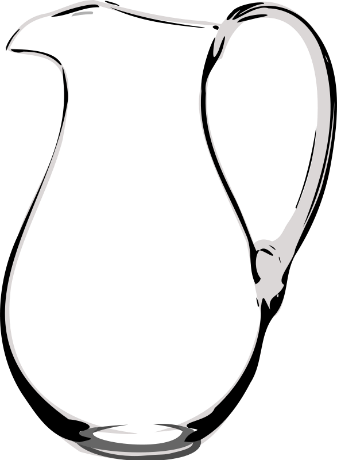 Kaşık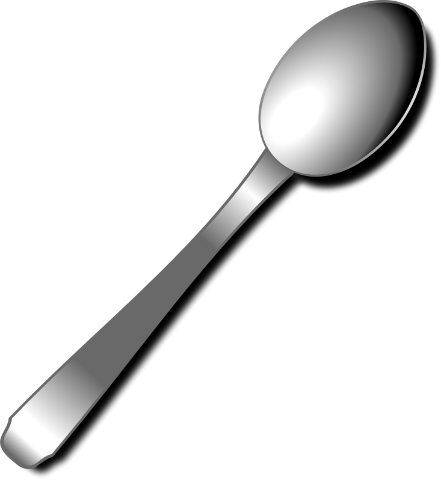 Musluk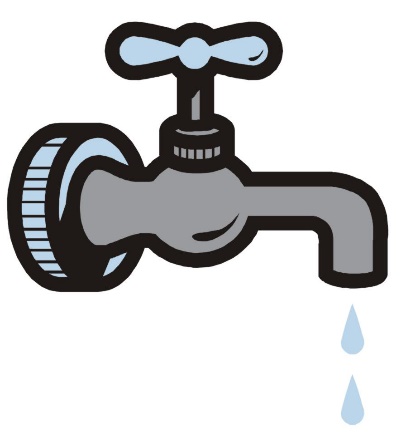 Bardak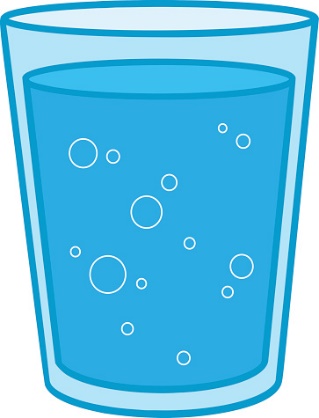 Çaydanlık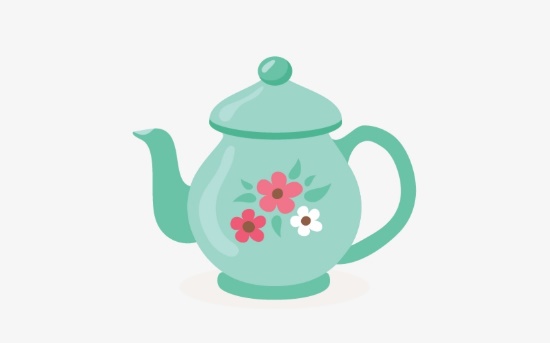 Rende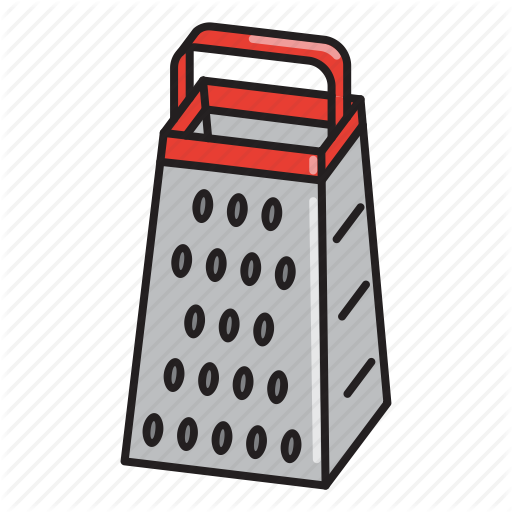 Tepsi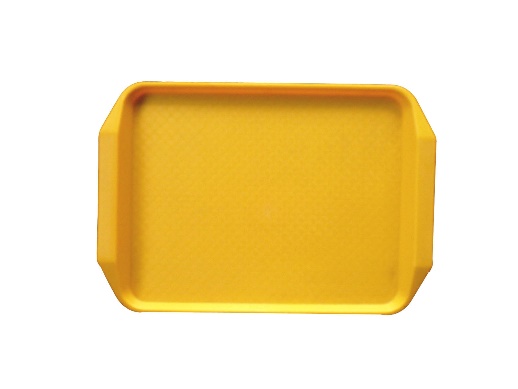 Kase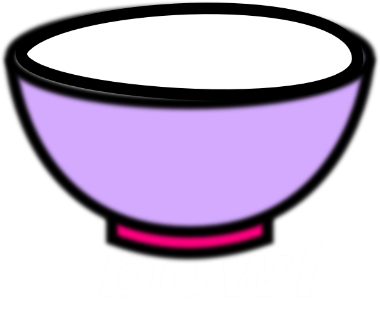 Satır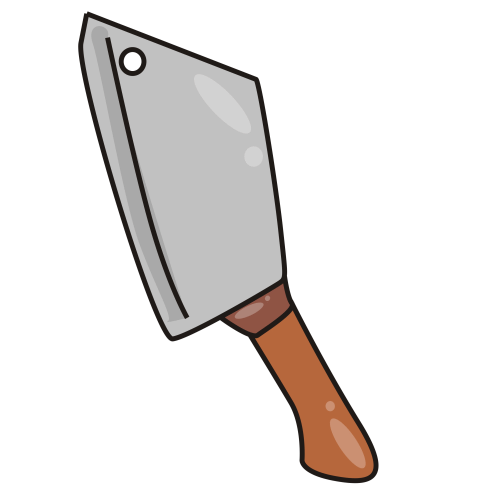 Bulaşık makinası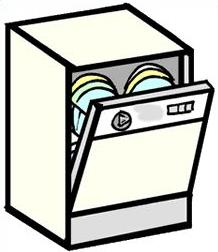 Bulaşık süngeri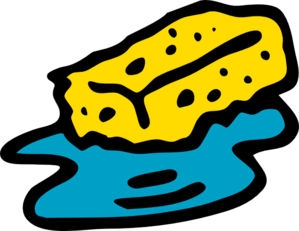 Kavanoz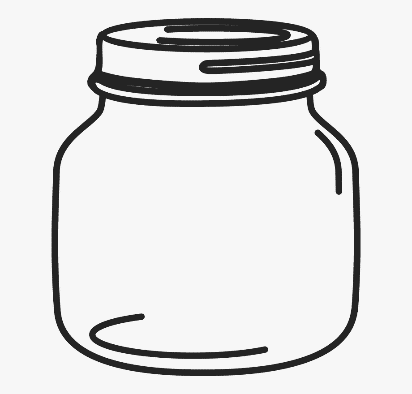 